บัณฑิตวิทยาลัย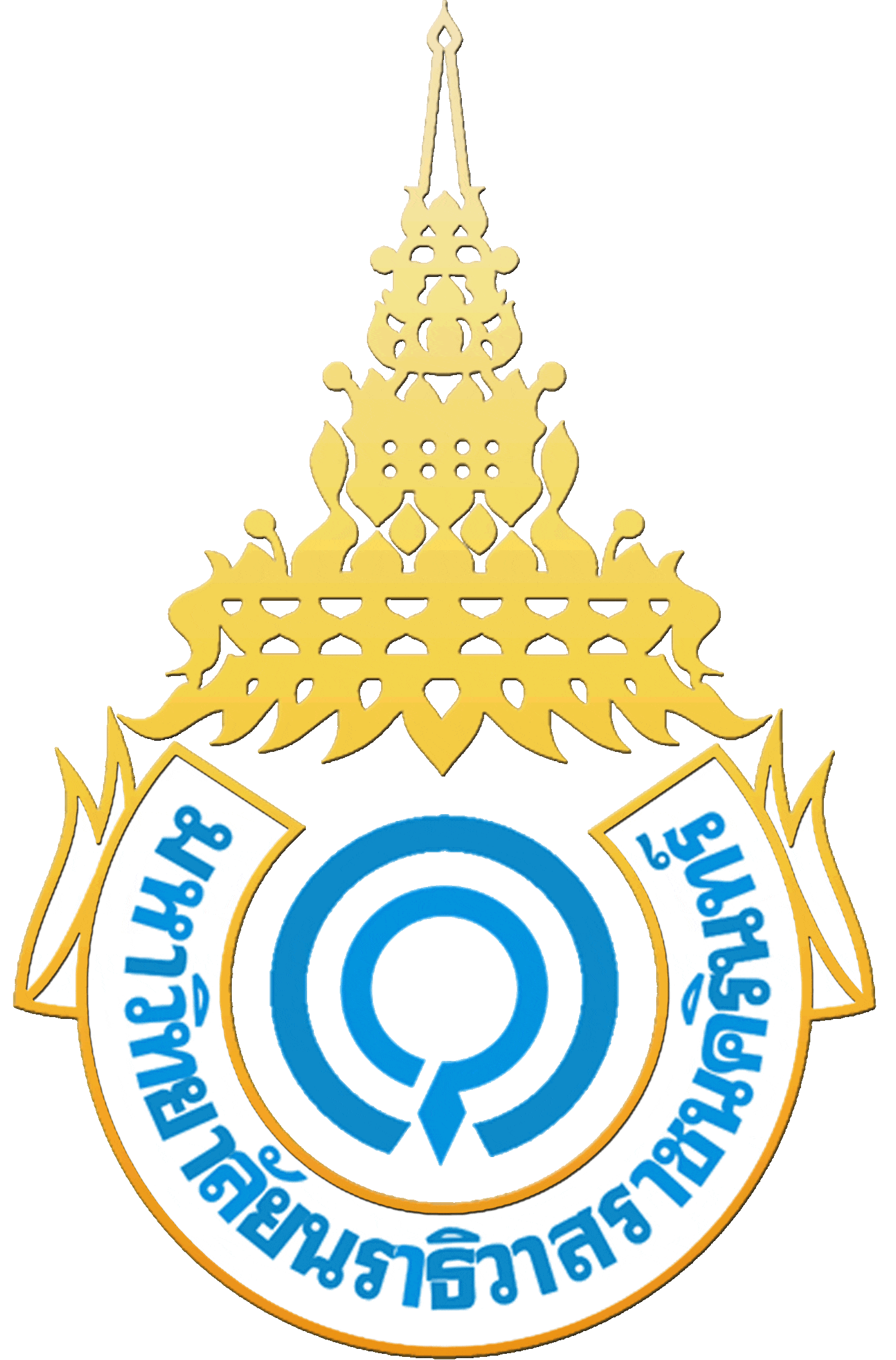 มหาวิทยาลัยนราธิวาสราชนครินทร์คำร้องขอเปลี่ยนแปลงแผนการเรียนชื่อ (นาย/นาง/นางสาว/ยศ[เต็ม])	นามสกุล	ระดับปริญญา	 เอก   	 แบบ 1 (1.1)	 แบบ 1 (1.2)	 แบบ 2 (2.1)	 แบบ 2 (2.2) 	 โท	 แผน ก (แบบ ก 1)	 แผน ก (แบบ ก 2)	 แผน ข ประเภทหลักสูตร	 ภาคปกติ	 ภาคปกติ (โครงการพิเศษ)รหัสประจำตัว	หลักสูตร		สาขา	คณะ		เข้าศึกษาตั้งแต่ภาคการศึกษาที่	ปีการศึกษา	เบอร์โทรศัพท์ที่สามารถติดต่อได้	มีความประสงค์ ขอเปลี่ยนแปลงแผนการเรียน ดังนี้		จึงเรียนมาเพื่อโปรดพิจารณา	ลายมือชื่อนักศึกษา				(					)		/	/		       หัวหน้าหรือประธานสาขาวิชา/โครงการ	ลงนาม				(			)		/	/	การเปลี่ยนแปลงแผนการเรียนฉบับนี้ได้ผ่านการรับรองว่าถูกต้องครบตามหลักสูตรข้อบังคับฯ และเงื่อนไขของสาขาวิชาแล้วโดยคณะกรรมการที่ปรึกษาประจำตัวนักศึกษา ซึ่งประกอบด้วยอาจารย์ที่ปรึกษาวิทยานิพนธ์หลักอาจารย์ที่ปรึกษาวิทยานิพนธ์ร่วม (ถ้ามี)อาจารย์ที่ปรึกษาวิทยานิพนธ์ร่วม (ถ้ามี)ชื่อ – สกุลอาจารย์พร้อมตำแหน่งทางวิชาการรหัสอาจารย์ลงนาม วัน/เดือน/ปีความเห็นประธานหลักสูตรลงนาม			(	)			/	/	ความเห็นคณบดี/ผู้อำนวยการลงนาม			(	)		/	/	ความเห็นผู้อำนวยการกองส่งเสริมวิชาการและงานทะเบียนลงนาม			(	)		/	/	ความเห็นประธานคณะกรรมการบัณฑิตศึกษาอนุมัติ	ลงนาม				(อาจารย์ ดร.วัชรินทร์  ฟองโหย)	ผู้ช่วยอธิการบดีประธานคณะกรรมการบัณฑิตศึกษา		/	/	